Schoolondersteuningsprofiel (SOP)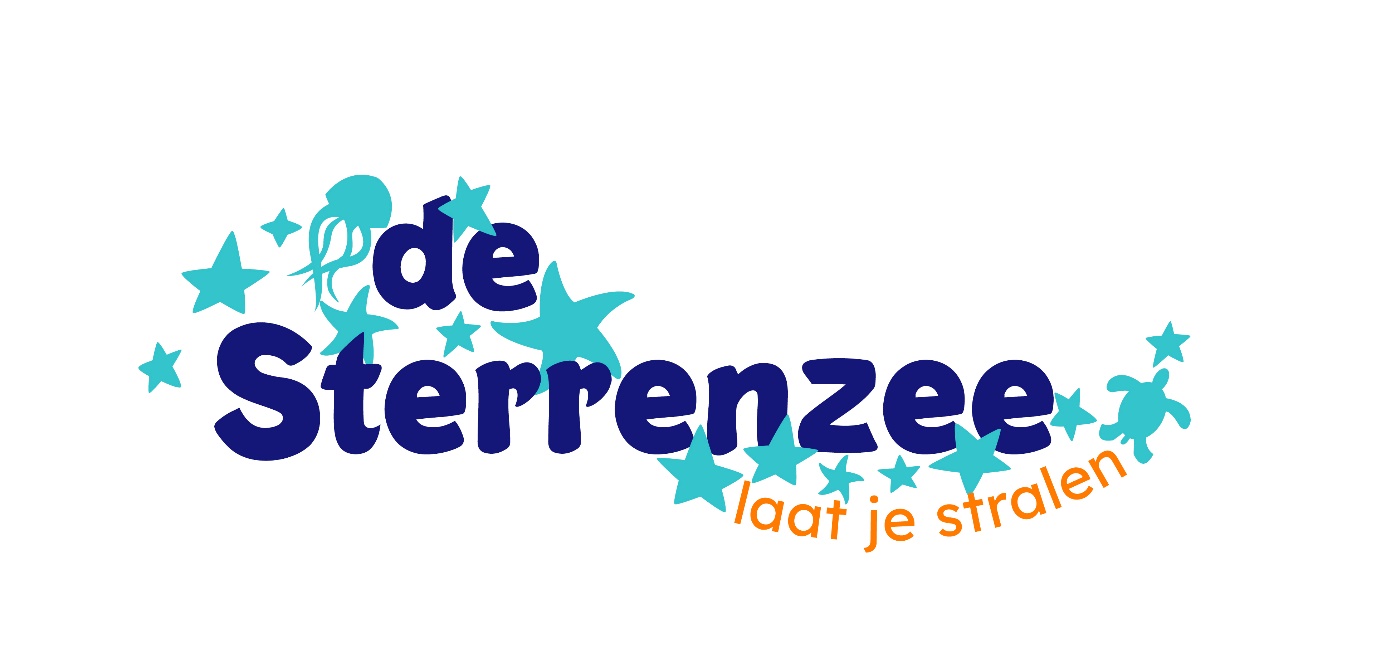 Versie 2021-2022Het waaromIn het kader van de Wet passend onderwijs wordt van iedere school verwacht dat zij een schoolondersteuningsprofiel (SOP) opstelt. In een SOP wordt minimaal eens in de 4 jaren vastgelegd welke mogelijkheden een school heeft voor de ondersteuning van leerlingen met uiteenlopende onderwijsbehoeften. Zo weten ouders, leerlingen, collega scholen, het samenwerkingsverband en de Inspectie van het Onderwijs vooraf wat ze kunnen verwachten van de school.Vormen van ondersteuningDe ondersteuning die een school kan bieden is te beschrijven op twee niveaus: basisondersteuning en extra ondersteuning. Basisondersteuning omvat vier aspecten:Basiskwaliteit 
De minimale onderwijskwaliteit die de Inspectie meet door middel van het toezichtkader. Scholen die onder basistoezicht van de Inspectie vallen hebben hun basiskwaliteit op orde.Preventieve en lichte curatieve interventies 
Zoals een aanbod voor leerlingen met dyslexie.Onderwijsondersteuningsstructuur 
Onder andere de manier waarop de school de ondersteuning heeft georganiseerd en met andere organisaties en externe partners en specialisten samenwerkt.Planmatig werken 
Onder andere de manier waarop de school nagaat welke onderwijsbehoefte leerlingen hebben, daarop een passend onderwijsaanbod organiseert en dat evalueert.Extra ondersteuning geeft de mogelijkheden weer die de basisondersteuning overstijgen. De extra ondersteuning wordt georganiseerd in de vorm van specialisaties of arrangementen. Dit zijn antwoorden op ondersteuningsvragen van leerlingen. Daarnaast wordt in het SOP duidelijk welke ambities de school heeft voor de toekomst.SchoolgegevensSchoolgegevensNaam school BS de SterrenzeeBRIN nummer 13IUAdres Vrijmark 114 Postcode 1355GKPlaats Almere Telefoon 036 5310112Website www.desterrenzee.nlEmail info@desterrenzee.nlNaam schoolbestuurSKO FV 2. Visie en onderwijsconcept van de school (in kernwoorden)2. Visie en onderwijsconcept van de school (in kernwoorden)Visie, missie	Binnen de school staat het gevoel van veiligheid van waaruit kinderen kunnen leren, groeien en zich ontwikkelen centraal. Onder ontwikkeling wordt de levensbeschouwelijke, intellectuele, creatieve, sociaal-emotionele en lichamelijke ontwikkeling bedoeld.  Het zelfstandig kunnen werken binnen afgesproken kaders, alsmede het samen kunnen werken en het nemen van eigen verantwoordelijkheid binnen werk en spel, spelen binnen het onderwijs op De Sterrenzee een grote rol. School is een plek waar kinderen gedurende acht jaar intensief worden begeleid, gevolgd en gevormd, zodat zij een goede basis krijgen voor de toekomst.  Ambitie m.b.t. passend onderwijsVanuit school wordt veel waarde gehecht aan de samenwerking en betrokkenheid tussen het team en ouders bij het onderwijsleerproces en bij activiteiten in en rond de school. Ouders worden door school gezien en betrokken als partners bij het onderwijsleerproces van hun kind.Leerlingen kunnen op de Sterrenzee onderwijs volgen mits :de leerling vooruit gaat t.a.v. van zichzelf (er is sprake van ontwikkeling), de leerling ervaart geen druk en gaat met plezier naar school. Als dit niet opgaat voor een leerling gaat de school verkennen wat er binnen de grenzen van de school te realiseren is. Een balans tussen hulpvraag en aanbod mogelijkheden (m.b.v. OPP) Als er binnen de school voor een leerling geen ontwikkelmogelijkheden zijn wordt er in samenwerking met ouders en POA gezocht naar de best mogelijke onderwijsplaats voor de leerling . 
Specifiek onderwijsconceptJenaplan (in ontwikkeling) MottoIn het logo van de school staat de wereldbol en twee kinderen. Het logo is door de school zelf ontworpen en symboliseert het werken, spelen en vieren in de school met kinderen die midden in de wereld staan en leven. Dit op basis van ervaringen die de kinderen zelf aandragen en/of die door het team en de maatschappij aangedragen worden.3. Beschrijving van de basisondersteuning3. Beschrijving van de basisondersteuningDoelgroep: alle leerlingen die uitvallen op dyslexie	Doelgroep: alle leerlingen die uitvallen op dyslexie	Welke begeleiding en ondersteuning geef je de leerling in de lessen? (aandacht en tijd)De leerlingen krijgen instructie naar behoefte volgens het HGW model: basis, verrijking of extra instructie.Op basis van de onderwijsbehoefte kunnen de volgende keuzes worden gemaakt: Toetsen kunnen mondeling worden afgenomen.Leerlingen kunnen extra tijd krijgen.   Compenserende middelen kunnen worden ingezet(onderwijsbehoefte) Tevens is er een dyslexieprotocol aanwezig.Welke voorzieningen heeft de school voor alle leerlingen zowel in als buiten de lessen? (ondersteuningsstructuur)Binnen de groep is er een mogelijkheid voor extra leesondersteuning middels extra instructie.Buiten de groep wordt er gebruik gemaakt van BOUW! en Letterster! In het schooljaar 21-22 wordt er een plan gemaakt voor de inzet van compenserende middelen voor dyslectische leerlingen. Welke ondersteuning – expertise biedt de school samen met partners? Wie zijn de partners?Tussen IB en de externe bureaus voor begeleiding van dyslecten o.a  RID en Opdidakt (begeleiding dyslexie) is er nauw contact. Op maandagochtend is er een logopedist van de Praatmaatgroep aanwezig om leerlingen te behandelen.Beschrijving van de basisondersteuningBeschrijving van de basisondersteuningDoelgroep: alle leerlingen die uitvallen op dyscalculie	Doelgroep: alle leerlingen die uitvallen op dyscalculie	Welke begeleiding en ondersteuning geef je de leerling in de lessen? (aandacht en tijd)Daar waar een leerling extra rekeninstructie behoeft wordt dit vorm gegeven in de groep via het instructiemodel. Er wordt o.a. gebruik gemaakt van het hoofdfasemodel.  Via Passend Onderwijs is het mogelijk om een rekenonderzoek te doen/evt dyscalculie nader te onderzoeken.Welke voorzieningen heeft de school voor alle leerlingen zowel in als buiten de lessen? (ondersteuningsstructuur)In een enkel geval wordt een externe ondersteuner ingehuurd, die een groepje leerlingen met onderwijsbehoeften op het gebied van rekenen kan ondersteunen.Welke ondersteuning – expertise biedt de school samen met partners? Wie zijn de partners?POA Almere voor individuele hulpvragen over leerlingen.Externe hulp: Bijzonder Jij . Beschrijving van de basisondersteuningBeschrijving van de basisondersteuningDoelgroep: alle leerlingen die uitvallen op gedrag / sociaal emotionele problematiek	Doelgroep: alle leerlingen die uitvallen op gedrag / sociaal emotionele problematiek	Welke begeleiding en ondersteuning geef je de leerling in de lessen? (aandacht en tijd)Leerlingen met ADD of ADHD ed. krijgen taakondersteuning en aanpassingen, zodat zij in staat zijn de les te blijven volgen. Dit gebeurt in samenspraak met ouders en begeleiders.De school biedt mogelijkheden als een zitkussen, gehoorbeschermer o.i.d. Welke voorzieningen heeft de school voor alle leerlingen zowel in als buiten de lessen? (ondersteuningsstructuur)Op school werken wij met KIVA(www.kivaschool.nl)In de school is er een leerkracht met ambulante uren voor de implementatie/uitvoering van KIVA in de groepen. Een gedragsspecialist van SKO kan geraadpleegd worden. De begeleider onderwijs van Passend Onderwijs Almere adviseert en ondersteunt de leerkracht. Ook de orthopedagoog/psycholoog kan adviezen geven of nader onderzoeken en observeren. Welke ondersteuning – expertise biedt de school samen met partners? Wie zijn de partners?Er zijn verschillende partners betrokken: POA Almere, Zorg Advies Team (ZAT) , jeugdgezondheidszorg (JGZ), Sterk in de Wijk, Oké op school, Schoolmaatschappelijk werk en Intraverte. Beschrijving van de basisondersteuningBeschrijving van de basisondersteuningDoelgroep: alle leerlingen die meer- of hoogbegaafd zijn	Doelgroep: alle leerlingen die meer- of hoogbegaafd zijn	Welke begeleiding en ondersteuning geef je de leerling in de lessen? (aandacht en tijd)Leerlingen, die hoge scores op meer dan één vakgebied hebben, mogen compacten en verrijken/ verdiepen. Voor rekenen is er vanuit de methode aanbod voor leerlingen met specifieke onderwijsbehoeften op het gebied van rekenen. Welke voorzieningen heeft de school voor alle leerlingen zowel in als buiten de lessen? (ondersteuningsstructuur)Voor leerlingen waar een vermoeden is van meer - of hoogbegaafdheid wordt door de leerkracht en ouders het DHH protocol ingevuld. De onderwijsbehoefte van de leerling wordt vastgesteld naar aanleiding van het protocol. Het evt doortoetsen van een leerling is altijd  in overleg met de intern begeleider. Welke ondersteuning – expertise biedt de school samen met partners? Wie zijn de partners?Per schooljaar mogen twee leerlingen deelnemen aan het Talentenlab ( zie site passend Onderwijs Almere).POA/ZAT voor ondersteuning school, onderzoeken.Beschrijving van de basisondersteuningBeschrijving van de basisondersteuningDoelgroep: alle leerlingen met leerachterstanden	Doelgroep: alle leerlingen met leerachterstanden	Welke begeleiding en ondersteuning geef je de leerling in de lessen? (aandacht en tijd)Deze leerlingen krijgen verlengde instructie na de reguliere instructie (op basis van leerlingprofiel of dagelijkse observaties) Welke voorzieningen heeft de school voor alle leerlingen zowel in als buiten de lessen? (ondersteuningsstructuur)Er worden verschillende voorzieningen getroffen:-ondersteuning door de leerkracht (verlengde instructie via de methode)-ondersteuning vanuit gelden POA door externe partner(in beperkte mate) -ondersteunende concrete materialen Welke ondersteuning – expertise biedt de school samen met partners? Wie zijn de partners?Het ZorgAdviesTeam (ZAT)N.a.v. een leerlingbespreking kan besloten worden om externen in te schakelen. Veelal wordt de leerling eerst besproken in het zorgteam. Het doel is het inwinnen van advies vanuit de verschillende disciplines. Het zorgteam bestaat uit: - Orthopedagoog vanuit Passend onderwijs Almere- Jeugdarts vanuit de GGD- Schoolmaatschappelijk werker- IB-er van de school - Directeur van de schoolOp afroep kunnen tevens deelnemen:- Ouders/verzorgers van de leerling.- Leerkracht- Logopedist- Collegiaal consultant vanuit het speciaal onderwijs- Ambulant begeleider vanuit het Regionaal Expertise Centrum-Overige betrokkenen bij de leerling Het zorgadviesteam van de basisschool wordt voorgezeten door de intern begeleider. De ouders worden vooraf gevraagd of de leerling besproken mag worden binnen het zorgteam. Ouders ondertekenen een formulier voor het geven van toestemming als zij niet bij het gesprek aanwezig kunnen zijn.  De IB-er koppelt hetgeen besproken is en de tips en vervolgacties terug naar de ouders en naar de leerkracht. (indien zij niet aanwezig zijn bij het gesprek). Mocht de onderwijsbehoefte van de leerling de basisondersteuning op de school  overstijgen dan kan er voor de leerling gebruik gemaakt worden van extra ondersteuning in de vorm van verschillende arrangementen. De zgn. lichte arrangementen vinden plaats binnen de school. Beschrijving van de basisondersteuningBeschrijving van de basisondersteuningDoelgroep: alle leerlingen met lichte taal-spraakproblemen	Doelgroep: alle leerlingen met lichte taal-spraakproblemen	Welke begeleiding en ondersteuning geef je de leerling in de lessen? (aandacht en tijd)Woordenschat binnen het reguliere aanbod. Welke voorzieningen heeft de school voor alle leerlingen zowel in als buiten de lessen? (ondersteuningsstructuur)Taalmethode Welke ondersteuning – expertise biedt de school samen met partners? Wie zijn de partners?Verwijzing naar Logopedie (diverse praktijken) Het is mogelijk om een consultatie en observatie aan te vragen bij passend Onderwijs Almere.(Viertaal)  Al naar gelang de problematiek kan een licht of medium arrangement worden aangevraagd. Als het om een intensief arrangement gaat kan het zijn dat een verwijzing naar een specifieke taalschool volgt.Beschrijving van de basisondersteuningBeschrijving van de basisondersteuningDoelgroep: alle leerlingen die anderstalig zijn	Doelgroep: alle leerlingen die anderstalig zijn	Welke begeleiding en ondersteuning geef je de leerling in de lessen? (aandacht en tijd)In groep 1-2 wordt binnen het thematisch werken veel aandacht besteed aan het taalbegrip en de woordenschat.In de groepen 3-8 wordt aandacht besteed aan de ontwikkeling van taal en woordenschat binnen de methodes. Daarnaast is de school in het schooljaar 21/22 gestart met 4xWijzer (wereldoriëntatie) waarin de taal/begripsontwikkeling een vaste  plaats heeft. Welke voorzieningen heeft de school voor alle leerlingen zowel in als buiten de lessen? (ondersteuningsstructuur)Er is 1 dagdeel een leerkracht extra beschikbaar voor groep 1-2 voor ondersteuning op het gebied van de taalontwikkeling . Vanaf het schooljaar 21/22 maakt de school gebruik van LOGO 3000 voor groep 1-2.Welke ondersteuning – expertise biedt de school samen met partners? Wie zijn de partners?School kan een beroep doen op de schoolbegeleider van POA. Ook is er contact met een aantal logopediepraktijken voor specifieke ondersteuning aan kinderen o.a. op het gebeid van de taalverwerving. 4. Arrangementen extra ondersteuning4. Arrangementen extra ondersteuningDoelgroep: alle leerlingen die ernstige gedragsproblemen vertonenDoelgroep: alle leerlingen die ernstige gedragsproblemen vertonenWelke begeleiding en ondersteuning geef je de leerling in de lessen? (aandacht en tijd)Op school wordt gewerkt met KIVA. Het is een oplossingsgerichte methode. Aan het begin van ieder schooljaar worden de klassenregels samen met de klas gemaakt. Welke voorzieningen heeft de school voor alle leerlingen zowel in als buiten de lessen? (ondersteuningsstructuur)Buiten de lessen kan de interne gedragsspecialist, een orthopedagoog (SKO, POA) of iemand van Sterk in de Wijk  gevraagd worden om mee te denken in oplossingen. Dit gaat in samenspraak met ouders. Vervolgens wordt een kindplan (KIVA plus plan) opgesteld. Hierbij wordt de omgeving van het kind betrokken. Welke ondersteuning – expertise biedt de school samen met partners? Wie zijn de partners?POA, SKO ,Sterk in de Wijk, Intraverte Arrangementen extra ondersteuning Arrangementen extra ondersteuning Doelgroep: alle leerlingen die zeer moeilijk lerend zijnDoelgroep: alle leerlingen die zeer moeilijk lerend zijnWelke begeleiding en ondersteuning geef je de leerling in de lessen? (aandacht en tijd)Begeleidde in-oefening , minimum lijn methode, eigen leerlijn Welke voorzieningen heeft de school voor alle leerlingen zowel in als buiten de lessen? (ondersteuningsstructuur)De intern begeleider stelt samen met de leerkracht een OPP op.Welke ondersteuning – expertise biedt de school samen met partners? Wie zijn de partners?POA : ZAT, onderwijs ondersteuner Arrangementen extra ondersteuningArrangementen extra ondersteuningDoelgroep: alle leerlingen die ernstige taal-spraakproblemen hebbenDoelgroep: alle leerlingen die ernstige taal-spraakproblemen hebbenWelke begeleiding en ondersteuning geef je de leerling in de lessen? (aandacht en tijd)Afhankelijk wat de leerling nodig heeft en haalbaar is binnen de reguliere lessen.Welke voorzieningen heeft de school voor alle leerlingen zowel in als buiten de lessen? (ondersteuningsstructuur)Vanuit het OPP: ondersteuning die haalbaar is in de reguliere setting.  Welke ondersteuning – expertise biedt de school samen met partners? Wie zijn de partners?Expertise en ondersteuning vanuit Viertaal . Eventueel een arrangement vanuit Viertaal voor een beperkte periode. Arrangementen extra ondersteuningArrangementen extra ondersteuningDoelgroep: alle leerlingen die fysieke, motorische of medische problemen hebbenDoelgroep: alle leerlingen die fysieke, motorische of medische problemen hebbenWelke begeleiding en ondersteuning geef je de leerling in de lessen? (aandacht en tijd)Deze leerlingen volgen grotendeels het reguliere programma. Waar nodig (bv gym, schrijven ed. ) kan een leerling-specifieke aanpassing worden gedaan. Welke voorzieningen heeft de school voor alle leerlingen zowel in als buiten de lessen? (ondersteuningsstructuur)GeenWelke ondersteuning – expertise biedt de school samen met partners? Wie zijn de partners?Adviezen, observaties vanuit POA. Intraverte voor begeleiding lln.Hulpverleningsinstanties die bij het gezin betrokken zijn. Intraverte  6. Grenzen van de ondersteuningWij doen ons best om zoveel mogelijk onderwijs en ondersteuning op maat te bieden. Onze mogelijkheden zijn echter niet oneindig. De klassensetting bij ons op school is regulier, waardoor de mogelijkheden tot differentiëren beperkt zijn. Voor leerlingen die door hun problematiek aangewezen zijn op onderwijs in kleine settingen of in de lessen dagelijks, op meerdere momenten,  individuele begeleiding nodig hebben is onze school niet een passende plek. Het waarborgen van een veilig en prettig leerklimaat is belangrijk voor ons. De motivatie van leerlingen om hieraan bij te dragen is essentieel. Wij hanteren de volgende uitgangspunten om te bepalen of een leerling bij ons op school past:- Het belangrijk om bij aanmelding van nieuwe leerlingen voldoende informatie te krijgen, zodat een juiste inschatting gemaakt kan worden of er een match is tussen de onderwijsbehoeften van een nieuwe leerling en het aanbod van de school. We nemen de aanmelding van een leerling in behandeling als ouders toestemming geven voor een overdracht vanuit een andere setting/school. Bij geen toestemming wordt de aanmelding niet behandeld. -bij de aanmelding van een leerling zal naar de onderwijsbehoefte  van deze leerling worden gekeken én of de behoefte van de leerling ook passend is bij de groep waarin hij/zij geplaats zou kunnen worden. De groepszwaarte is een belangrijk gegeven voor ons in de overweging tot het plaatsen  nieuwe leerlingen te plaatsen binnen onze school.  -De leerling moet in een groep van gemiddelde 25 leerlingen, waarbinnen voortdurende individuele begeleiding onmogelijk is, zelfstandig kunnen functioneren.  -De leerling heeft geen therapeutische omgeving nodig (onder therapeutische omgeving verstaan wij leerlingen die behoefte hebben aan een aanpak waarbij niet het onderwijs, maar de aanpak van het gedrag of gezondheid voorop staat, zoals extreme behoefte aan structuur, behoefte aan specifieke pedagogisch‐sociale ondersteuning voor ernstige gedragsproblemen of gedragsstoornissen, sociale angststoornissen of zware psychische problemen).  -De leerling levert geen gevaar op voor zichzelf of anderen in de klas en verstoort niet het welzijn en de voortgang van andere leerlingen. - leerlingen moeten volgens het medisch protocol ondersteund kunnen worden. -De (cognitieve) mogelijkheden van de leerling moeten voldoende zijn om binnen de daarvoor geldende overgangsnormen uit te stromen op 1F niveau (met voor max 2 vakken een -1F niveau).Sommige leerlingen hebben ondersteuning nodig die de school op voorhand niet kan bieden. Dit onderzoekt de school per aangemelde leerling. Als een leerling meer ondersteuning nodig heeft dan de school kan bieden, wordt er naar een andere reguliere school of school voor speciaal onderwijs gezocht, die deze zorg wel kan bieden. Wordt de leerling op een andere reguliere school geplaatst, dan gaat de zorgplicht over naar de nieuwe school.Als er leerlingen zijn die niet willen bijdrage aan een veilig en prettig leerklimaat wordt er met de leerling en zijn ouders besproken of onze school de passende plek voor deze leerling is. In een enkel geval kan worden besloten tot schorsing en verwijdering (wij gebruiken hiervoor het Afkoelprotocol) 7. VerbeterpuntenWat zijn op basis van de checklist basisondersteuning en de geformuleerde ambitie m.b.t. passend onderwijs de verbeterpunten tot professionalisering van de leerkrachten en overige medewerkers binnen de school en schoolontwikkeling?Cyclisch werken: uitwerken en bestendigen van de grote en de kleine zorg cyclus. Aanmeldprocedure: De groepszwaarte is een belangrijk gegeven voor ons om nieuwe leerlingen te plaatsen binnen onze school. Schoolpopulatie: inzicht m.b.t. de schoolpopulatie. Wat kunnen we verwachten van deze populatie, wat kunnen we de leerlingen bieden, waar liggen onze grenzen.